Voices Together
Mission SundayFirst Mennonite ChurchOctober 11, 2020Welcome and Announcements       	    	   Kathy DicksonPrelude        	            Praise Be to Christ             arr. J. Blersch			 			  LuAnn StuckeyInvocationVT 308 		   How can we worship Caesar’s Cross?		          Quartet: Mitch and Ann Kingsley
            		            Darryl Nester, Elaine SudermanConversation with Friends 		                 Laura HartzlerHWB 521		     Come, Thou Fount of Every Blessing                                                                  	Marlyce and Jeff GundyCommunity Prayer			    	 Wanda StopherPsalm 126       	                    			          Jan WiebeSermon     Like Those Who Dream     Rev. Dr. Jack Sullivan, Jr.HWB 323			      	       Beyond a dying sun Dedication Prayer	   	   Offertory           	Stay with Us                 arr. D. Cherwien
				  LuAnn StuckeyHWB 420 			 Heart with loving heart unitedBenediction     HWB – Hymnal: A Worship Book; STJ – Sing the Journey; 
STS – Sing the Story; VT -- Voices TogetherParts of our service were pre-recorded. Participants are following safe-distancing practices.In response to God’s unconditional love for all people, we joyfully and unconditionally welcome you to join us on our journey of faith in Jesus Christ. We are committed to breaking down dividing walls and building community where all are loved and accepted. We believe in active inclusion and invite each one to participate in the life and ministry of our congregation.First Mennonite Church, 101 S. Jackson St., Bluffton, Ohio 45817419-358-5766 | fmcbluffton.org | Office open 9 a.m. - 4 p.m. M-FChurch Staff Pastor Wanda Stopher – WFH Monday-Thursday, off Friday; 419-551-1079; wanda@fmcbluffton.org Pastor Jeff Boehr – WFH Tuesday & Friday; 419-236-9150; jeff@fmcbluffton.org Children and Youth Ministry Director – Carrie Mast, Zooming M-F, 419-230-1568, mastc@bluffton.edu  Director of Music – Mark Suderman, WFH 419-230-5368;           sudermanme@bluffton.eduAdministrative Asst. – Mary Pannabecker Steiner, WFH M-F, 9-4, fmc@fmcbluffton.org 
Video editor: Ray Raeburn            Sound: Melissa FriesenCamera: Glen Buller                        Chancel: Anita Lehman, Beth BoehrOur stewardship
Total spending plan giving October 2020 to date                         $6,675Avg monthly offering needed to meet 2020 spending plan      $37,136
First Mennonite Church is affiliated with the Central District Conference of Mennonite Church USA. The Mennonites are named after Menno Simons, one of our early church leaders, and are rooted historically in the “Anabaptist” movement, which began in 1525, with origins in Switzerland, Germany, and the Netherlands now reaching around the world. Some primary Anabaptist convictions then and now are following Jesus Christ in service to others, rejection of violence and war, and joyful community life.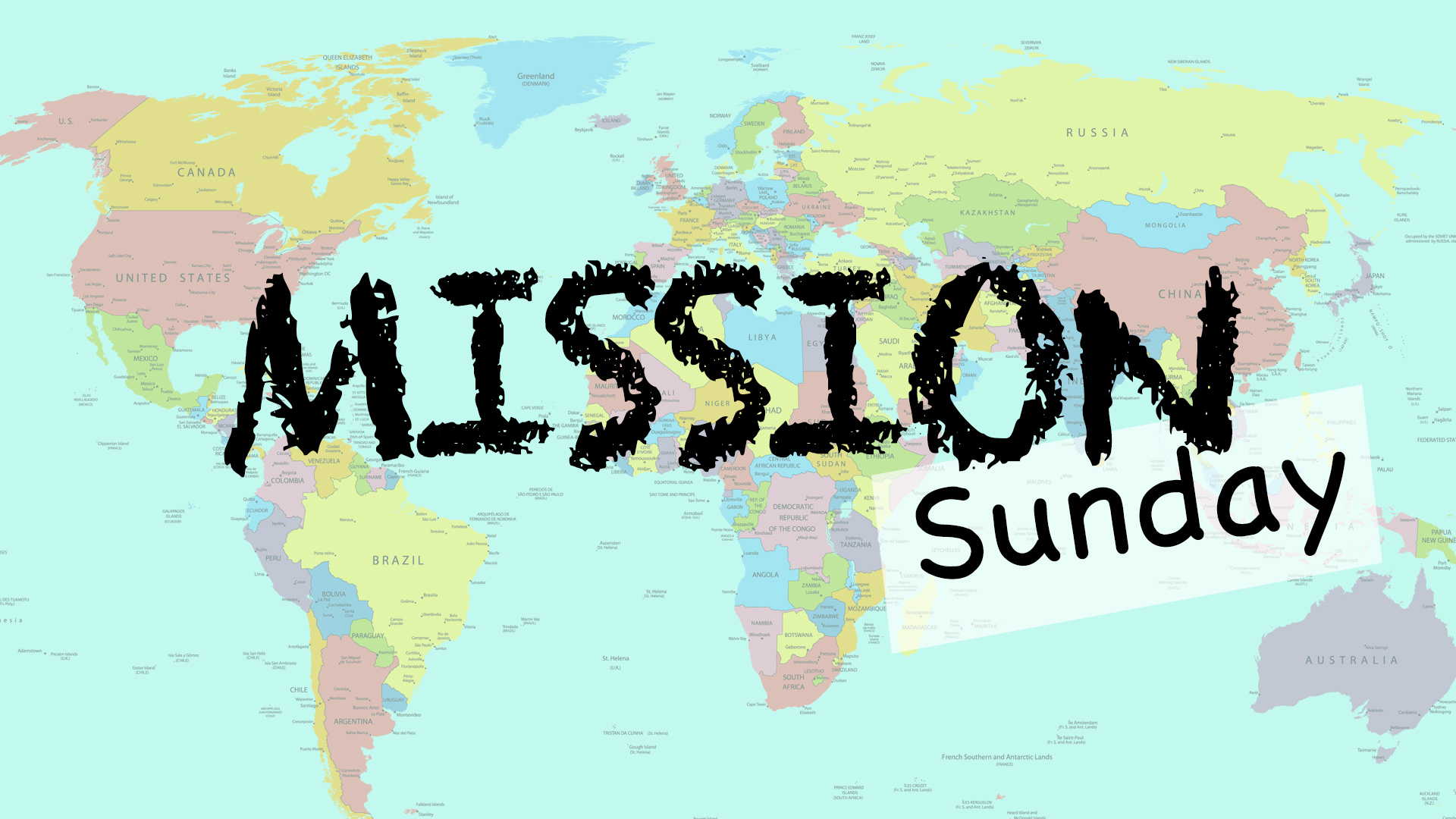 